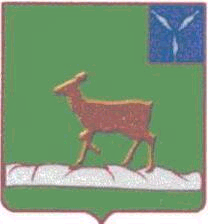 АДМИНИСТРАЦИЯ ИВАНТЕЕВСКОГО МУНИЦИПАЛЬНОГО РАЙОНА  САРАТОВСКОЙ ОБЛАСТИ                                           ПОСТАНОВЛЕНИЕ        От 03.09.2018 г.  № 532                                                                                                                                                                                                                 с. ИвантеевкаО заключении концессионногосоглашения в отношении объектовтеплоснабжения Ивантеевскогомуниципального районаСаратовской областиВ соответствии с Федеральным законом от 21.07.2005 г.№115-ФЗ «О концессионных соглашениях» ,Федеральным законом от 03.07.2016 г. №275-ФЗ «О внесении изменений в Федеральный закон « О концессионных соглашениях»,руководствуясь п.3 ч.1 ст.15 и ч.6 ст.43 Федерального закона «Об общих принципах организации местного самоуправления в Российской Федерации» №131-ФЗ от 06.10.2003 г.администрация Ивантеевского муниципального района ПОСТАНОВЛЯЕТ:           1. Объявить открытый конкурс 18 октября 2018 года на право заключения концессионного соглашения в отношении объектов теплоснабжения Ивантеевского муниципального района.2. Установить существенными условиями концессионного соглашения:1) обязательства концессионера по реконструкции объекта концессионного соглашения, соблюдению сроков его реконструкции;2) обязательства концессионера по осуществлению деятельности, предусмотренной концессионным соглашением:3) срок действия концессионного соглашения-10 лет:3.Утвердить конкурсную документацию к открытому конкурсу на право заключения концессионного соглашения на объекты теплоснабжения.4.Опубликовать информацию в газете «Ивантеевский вестник» и разместить на официальном сайте.5.Контроль за исполнением настоящего постановления оставляю за собой.Глава Ивантеевскогомуниципального районаСаратовской области	                                                              В.В.Басов